Памятка по порядку заполнения и предоставления уведомления об исчисленных суммах налогов, авансовых платежей по налогам, сборов, страховых взносов для налогоплательщиков Томской областиС 01.01.2023для распределения Единого налогового платежа (ЕНП) по видам налогов вводится новая форма документа, представляемого в налоговые органы –Уведомление об исчисленных суммах налогов, авансовых платежей по налогам, сборов, страховых взносов. Срок представления Уведомления - не позднее 25-го числа месяца, на который приходится срок уплаты налога (п.9 ст.58 НК РФ).Уведомление необходимо предоставлять по налогам и взносам, по которым срок уплатынаступает ранее срока представления отчетности, или отсутствует обязанность представлять декларацию:- ежемесячные платежи по НДФЛ в качестве налогового агента;- авансовые платежи предпринимателя по НДФЛ за себя;- страховые взносы с выплат работникам и иным физическим лицам;- авансовые платежи по налогу на имущество, транспортному и земельному налогам, уплачиваемые организациями;-авансовые платежи по УСН и ЕСХН.Уведомление не представляется по следующим налоговым платежам:- налог на прибыль организаций, НДС, акцизы, НДПИ, водный налог (т.к. начисления производятся на основании представленных деклараций);- фиксированные платежи по страховым взносам, уплачиваемые ИП;- патентная система налогообложения;- по НДФЛ в качестве налогового агента, если за отчетный период сумма удержанного налога равна нулю.Уведомление не представляется при отсутствии у налогоплательщика обязанности уплачивать налоги (сборы) по наступившему сроку уплаты.Форма, электронный формат и порядок заполнения Уведомления
(КНД 1110355) утверждены приказомФНС России от 02.11.2022 № ЕД -7-8-/1047@.Уведомление заполняется в целом по всей организации и представляется в налоговый орган по месту постановки на учет налогоплательщика, крупнейшего налогоплательщика следующим способом:- по телекоммуникационным каналам связи (ТКС),- через личный кабинет налогоплательщика (ЛК),- на бумаге лично в налоговый орган или по почте заказным письмом (если у организации или ИП в соответствии со ст.80 НК РФ нет обязанности представлять налоговую отчетность в электронном виде). Особенности заполнения Уведомления:- на титульном листе Уведомления указывается КПП, присвоенный по месту постановки на учет организации (т.е. «головы»);- раздел «Данные» содержит несколько одинаковых блоков, которые заполняются отдельно по каждому: налогу (указывается соответствующий КБК), присвоенному КПП, ОКТМО налоговых обязательств и коду отчетного/налогового периода.Раздел «Данные» многостраничный и количество блоков для заполнения неограниченно. Если по определённому сроку исчислено и в составе ЕНП уплачено несколько налогов, то все их можно отразить в одном Уведомлении разными блоками.По каждому сроку предоставляется одно актуальное Уведомление, на основании которого отражаются начисления на ЕНС.Не свое временное представление (не представление) Уведомления не позволит распределить деньги в бюджет, что приведет к начислению пени.Если в реквизитах Уведомления допущена ошибка, то необходимо представить новое Уведомление только в отношении обязанности, по которой произошла ошибка.Повторять все правильно указанные в ранее поданном Уведомлении сведения не требуется. Например:Ошиблись в сумме налога: в новом Уведомлении повторить данные о КПП, КБК, ОКТМО, периоде. Указать новую, правильную сумму налога;Ошиблись в других реквизитах (КПП, КБК, ОКТМО и т.д.): 1) повторить в новом Уведомлении данные ошибочного блока (КПП, КБК, ОКТМО, период), но в поле «сумма» укажите «0»; 2) укажите верные данные в новом блоке строк 1-6.Если ошибка обнаружена уже после подачи декларации (расчета) по соответствующему налогу, то подавать корректирующее Уведомление не требуется, так как налоговый орган исправит неверные данные по информации из декларации.Разъяснения по порядку заполнения и представления Уведомления размещены на официальном сайте ФНС России: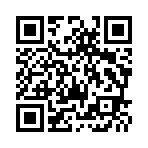 - на промостранице «Как платить налоги с помощью ЕНС»https://www.nalog.gov.ru/rn70/ens/Сроки подачи Уведомления и уплаты платежей в 2023 годуНалогоплательщики, представляющие УведомлениевУправление ФНС России 
по Томской области, указывают код НО – 7000.Коды налогового периода принимают значения:21 – первый квартал; 31 – полугодие; 33 – девять месяцев; 34 – год;По ежемесячным авансовым платежам при заполнении кодов «21», «31», «33», «34» указывается порядковый номер квартального месяца – 01, 02, 03, 04;По ежеквартальным авансовым платежам при заполнении кода «34» указывается порядковый номер квартала – 01, 02, 03, 04.-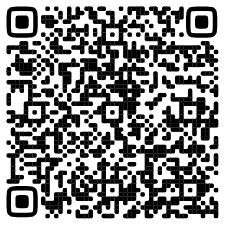 - по ссылке: Главная страница / Налогообложение в Российской Федерации / Задолженность / Памятка по порядку предоставления и заполнения уведомления об исчисленных суммах налогов, авансовых платежей по налогам, сборов, страховых взносов с 01.01.2023 https://www.nalog.gov.ru/rn70/taxation/debt/memo_amounts_taxes/НДФЛНДФЛНДФЛНДФЛНДФЛНДФЛНДФЛОтчетный периодОтчетный периодСрок сдачи Уведомления(с учетом переноса)Код отчетного (налогового) периода / номер месяца или кварталаСрок уплаты платежа(с учетом переноса)Срок уплаты платежа(с учетом переноса)Примечание(КБК, указываемые в Уведомлении;особенности заполнения Уведомления)01.01-22.01 23.01-22.02 23.02-22.0301.01-22.01 23.01-22.02 23.02-22.0325.01.2023 27.02.2023 27.03.202321/01 21/02 21/0330.01.202328.02.202328.03.202330.01.202328.02.202328.03.2023КБК для ЮЛ и ИП: НДФЛ удержанный налоговым агентом с НБ:182 1 01 02010 01 1000 110 –до 5млн.руб;182 1 01 02080 01 1000 110– более 5 млн. руб.;НДФЛ с дивидендов, выплаченных налоговым агентом182 1 01 02130 01 1000 110–по ставке 13%;182 1 01 02140 01 1000 110– по ставку 15%;23.03-22.04 23.04-22.05 23.05-22.0623.03-22.04 23.04-22.05 23.05-22.0625.04.2023 25.05.2023 26.06.202331/01 31/02 31/0328.04.202329.05.202328.06.202328.04.202329.05.202328.06.2023КБК для ЮЛ и ИП: НДФЛ удержанный налоговым агентом с НБ:182 1 01 02010 01 1000 110 –до 5млн.руб;182 1 01 02080 01 1000 110– более 5 млн. руб.;НДФЛ с дивидендов, выплаченных налоговым агентом182 1 01 02130 01 1000 110–по ставке 13%;182 1 01 02140 01 1000 110– по ставку 15%;23.06-22.07 23.07-22.08 23.08-22.0923.06-22.07 23.07-22.08 23.08-22.0925.07.2023 25.08.2023 25.09.202333/01 33/02 33/0328.07.202328.08.202328.09.202328.07.202328.08.202328.09.2023КБК для ЮЛ и ИП: НДФЛ удержанный налоговым агентом с НБ:182 1 01 02010 01 1000 110 –до 5млн.руб;182 1 01 02080 01 1000 110– более 5 млн. руб.;НДФЛ с дивидендов, выплаченных налоговым агентом182 1 01 02130 01 1000 110–по ставке 13%;182 1 01 02140 01 1000 110– по ставку 15%;23.09-22.10 23.10-22.11 23.11-22.12 23.12-31.1223.09-22.10 23.10-22.11 23.11-22.12 23.12-31.1225.10.2023 27.11.2023 25.12.2023 29.12.202334/01 34/02 34/0334/0430.10.202328.11.202328.12.202329.12.202330.10.202328.11.202328.12.202329.12.2023КБК для ЮЛ и ИП: НДФЛ удержанный налоговым агентом с НБ:182 1 01 02010 01 1000 110 –до 5млн.руб;182 1 01 02080 01 1000 110– более 5 млн. руб.;НДФЛ с дивидендов, выплаченных налоговым агентом182 1 01 02130 01 1000 110–по ставке 13%;182 1 01 02140 01 1000 110– по ставку 15%;Страховые взносыСтраховые взносыСтраховые взносыСтраховые взносыСтраховые взносыСтраховые взносыСтраховые взносыянварь февраль мартянварь февраль март27.02.2023 27.03.2023-21/01 21/0228.02.202328.03.202328.04.2023КБК с выплат работникам с 01.01.2023182 1 02 01000 01 1000 160 – СВ, распределяемые по видам страхованияКБК на ОПС по доп.тарифам:182 1 02 04010 01 1010 160–п.1ст.30(нет спецоценки)182 1 02 04010 01 1020 160 -п.1ст.30(надо спецоценку)182 1 02 04020 01 1010 160–п.2-18ст.30(нет спецоценки)182 1 02 04020 01 1020 160 - п.2-18ст.30(надо спецоценку)В Уведомлениях по срокам 25.04, 25.07, 25.10 не указываются взносы за март, июнь и сентябрь, так как срок Уведомления и Расчета совпадают КБК с выплат работникам с 01.01.2023182 1 02 01000 01 1000 160 – СВ, распределяемые по видам страхованияКБК на ОПС по доп.тарифам:182 1 02 04010 01 1010 160–п.1ст.30(нет спецоценки)182 1 02 04010 01 1020 160 -п.1ст.30(надо спецоценку)182 1 02 04020 01 1010 160–п.2-18ст.30(нет спецоценки)182 1 02 04020 01 1020 160 - п.2-18ст.30(надо спецоценку)В Уведомлениях по срокам 25.04, 25.07, 25.10 не указываются взносы за март, июнь и сентябрь, так как срок Уведомления и Расчета совпадают апрель майиюньапрель майиюнь25.05.2023 26.06.2023-31/0131/0229.05.202328.06.202328.07.2023КБК с выплат работникам с 01.01.2023182 1 02 01000 01 1000 160 – СВ, распределяемые по видам страхованияКБК на ОПС по доп.тарифам:182 1 02 04010 01 1010 160–п.1ст.30(нет спецоценки)182 1 02 04010 01 1020 160 -п.1ст.30(надо спецоценку)182 1 02 04020 01 1010 160–п.2-18ст.30(нет спецоценки)182 1 02 04020 01 1020 160 - п.2-18ст.30(надо спецоценку)В Уведомлениях по срокам 25.04, 25.07, 25.10 не указываются взносы за март, июнь и сентябрь, так как срок Уведомления и Расчета совпадают КБК с выплат работникам с 01.01.2023182 1 02 01000 01 1000 160 – СВ, распределяемые по видам страхованияКБК на ОПС по доп.тарифам:182 1 02 04010 01 1010 160–п.1ст.30(нет спецоценки)182 1 02 04010 01 1020 160 -п.1ст.30(надо спецоценку)182 1 02 04020 01 1010 160–п.2-18ст.30(нет спецоценки)182 1 02 04020 01 1020 160 - п.2-18ст.30(надо спецоценку)В Уведомлениях по срокам 25.04, 25.07, 25.10 не указываются взносы за март, июнь и сентябрь, так как срок Уведомления и Расчета совпадают июль август сентябрьиюль август сентябрь25.08.2023 25.09.2023-33/0133/0228.08.202328.09.202330.10.2023КБК с выплат работникам с 01.01.2023182 1 02 01000 01 1000 160 – СВ, распределяемые по видам страхованияКБК на ОПС по доп.тарифам:182 1 02 04010 01 1010 160–п.1ст.30(нет спецоценки)182 1 02 04010 01 1020 160 -п.1ст.30(надо спецоценку)182 1 02 04020 01 1010 160–п.2-18ст.30(нет спецоценки)182 1 02 04020 01 1020 160 - п.2-18ст.30(надо спецоценку)В Уведомлениях по срокам 25.04, 25.07, 25.10 не указываются взносы за март, июнь и сентябрь, так как срок Уведомления и Расчета совпадают КБК с выплат работникам с 01.01.2023182 1 02 01000 01 1000 160 – СВ, распределяемые по видам страхованияКБК на ОПС по доп.тарифам:182 1 02 04010 01 1010 160–п.1ст.30(нет спецоценки)182 1 02 04010 01 1020 160 -п.1ст.30(надо спецоценку)182 1 02 04020 01 1010 160–п.2-18ст.30(нет спецоценки)182 1 02 04020 01 1020 160 - п.2-18ст.30(надо спецоценку)В Уведомлениях по срокам 25.04, 25.07, 25.10 не указываются взносы за март, июнь и сентябрь, так как срок Уведомления и Расчета совпадают октябрь ноябрьдекабрьоктябрь ноябрьдекабрь27.11.2023 25.12.2023-34/01 34/0228.11.202328.12.202329.01.2024КБК с выплат работникам с 01.01.2023182 1 02 01000 01 1000 160 – СВ, распределяемые по видам страхованияКБК на ОПС по доп.тарифам:182 1 02 04010 01 1010 160–п.1ст.30(нет спецоценки)182 1 02 04010 01 1020 160 -п.1ст.30(надо спецоценку)182 1 02 04020 01 1010 160–п.2-18ст.30(нет спецоценки)182 1 02 04020 01 1020 160 - п.2-18ст.30(надо спецоценку)В Уведомлениях по срокам 25.04, 25.07, 25.10 не указываются взносы за март, июнь и сентябрь, так как срок Уведомления и Расчета совпадают КБК с выплат работникам с 01.01.2023182 1 02 01000 01 1000 160 – СВ, распределяемые по видам страхованияКБК на ОПС по доп.тарифам:182 1 02 04010 01 1010 160–п.1ст.30(нет спецоценки)182 1 02 04010 01 1020 160 -п.1ст.30(надо спецоценку)182 1 02 04020 01 1010 160–п.2-18ст.30(нет спецоценки)182 1 02 04020 01 1020 160 - п.2-18ст.30(надо спецоценку)В Уведомлениях по срокам 25.04, 25.07, 25.10 не указываются взносы за март, июнь и сентябрь, так как срок Уведомления и Расчета совпадают УСНУСНУСНУСНУСНУСНУСН1 квартал 2 квартал 3 квартал год25.04.2023 25.07.2023 25.10.2023-25.04.2023 25.07.2023 25.10.2023-34/0134/02 34/0328.04.202328.07.202330.10.202328.03.2024КБК:182 1 05 01011 01 1000 110 –«Доходы»182 1 05 01021 01 1000 110 –«Доходы-расходы» (в т.ч.                                                            минимальный налог)В Уведомлении по сроку 25.03.2024 не отражается сумма налога, так как совпадают сроки представления Уведомления и ДекларацииКБК:182 1 05 01011 01 1000 110 –«Доходы»182 1 05 01021 01 1000 110 –«Доходы-расходы» (в т.ч.                                                            минимальный налог)В Уведомлении по сроку 25.03.2024 не отражается сумма налога, так как совпадают сроки представления Уведомления и ДекларацииЕСХНЕСХНЕСХНЕСХНЕСХНЕСХНЕСХН1 полугодие год25.07.2023-25.07.2023-34/0228.07.202328.03.2024КБК:182 1 05 03010 01 1000 110В Уведомлении по сроку 25.03.2024 не отражается сумма налога, так как совпадают сроки представления Уведомления и ДекларацииКБК:182 1 05 03010 01 1000 110В Уведомлении по сроку 25.03.2024 не отражается сумма налога, так как совпадают сроки представления Уведомления и ДекларацииНалог на имущество организаций, транспортныйналог, земельный налогНалог на имущество организаций, транспортныйналог, земельный налогНалог на имущество организаций, транспортныйналог, земельный налогНалог на имущество организаций, транспортныйналог, земельный налогНалог на имущество организаций, транспортныйналог, земельный налогНалог на имущество организаций, транспортныйналог, земельный налогНалог на имущество организаций, транспортныйналог, земельный налогза 2022 г. 1 квартал 2 квартал 3 квартал27.02.2023 25.04.2023 25.07.2023 25.10.202327.02.2023 25.04.2023 25.07.2023 25.10.202334/04 34/01 34/0234/0328.02.202328.04.202328.07.202330.10.2023КБК по налогу на имущество организаций (не вход.в ЕСГС):182 1 06 02010 02 1000 110КБК по транспортному налогу для ЮЛ:182 1 06 04011 02 1000 110КБК по земельному налогу для ЮЛ:182 1 06 06032 04 1000 110 – по городскому округу18210606033100000110 – по сельскому поселениюКБК по налогу на имущество организаций (не вход.в ЕСГС):182 1 06 02010 02 1000 110КБК по транспортному налогу для ЮЛ:182 1 06 04011 02 1000 110КБК по земельному налогу для ЮЛ:182 1 06 06032 04 1000 110 – по городскому округу18210606033100000110 – по сельскому поселениюНДФЛ, уплачиваемый ИП за себяНДФЛ, уплачиваемый ИП за себяНДФЛ, уплачиваемый ИП за себяНДФЛ, уплачиваемый ИП за себяНДФЛ, уплачиваемый ИП за себяНДФЛ, уплачиваемый ИП за себяНДФЛ, уплачиваемый ИП за себя1 квартал 2 квартал 3 квартал25.04.2023 25.07.2023 25.10.202325.04.2023 25.07.2023 25.10.202334/0134/02 34/0328.04.202328.07.202330.10.2023КБК182 1 01 02020 01 1000 110  –до 5млн. руб.; 182 1 01 02080 01 1000 110 – более 5 млн. руб.КБК182 1 01 02020 01 1000 110  –до 5млн. руб.; 182 1 01 02080 01 1000 110 – более 5 млн. руб.